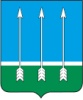 Администрация закрытого  административно-территориальногообразования  Озерный  Тверской  областиП О С Т А Н О В Л Е Н И Е28.02.2023                             	       	          	                                                       № 22О внесении изменений в Порядок составления и  утверждения отчета о результатах деятельности муниципального учреждения и об использовании закрепленного за ним муниципального имущества, утвержденный постановлением администрации ЗАТО Озерный от 26.12.2022 г. № 234      В соответствии с подпунктом 10 пункта 3.3  статьи 32 Федерального закона от 12.01.1996 г. N 7-ФЗ «О некоммерческих организациях», Федеральным законом от 03.11.2006 г. N 174-ФЗ «Об автономных учреждениях», приказом Минфина России от 08.11.2022 г. N 159н "О внесении изменений в Общие требования к порядку составления и утверждения отчета о результатах деятельности государственного (муниципального) учреждения и об использовании закрепленного за ним государственного (муниципального) имущества, утвержденные приказом Министерства финансов Российской Федерации от 2 ноября 2021 г. N 171н", статьей 36 Устава ЗАТО Озерный администрация ЗАТО Озерный постановляет:1.Утвердить прилагаемые изменения, которые вносятся в Порядок составления и утверждения отчета о результатах деятельности муниципального учреждения и об использовании закрепленного за ним муниципального имущества, утвержденные  постановлением администрации ЗАТО Озерный от  26.12.2022   № 234 «О порядке составления и  утверждения отчета о результатах деятельности муниципального учреждения и об использовании закрепленного за ним муниципального имущества»:1.1. Абзац первый пункта 2 изложить в следующей редакции:"2. Отчет должен в заголовочной части содержать наименование учреждения, составившего Отчет, с указанием кода по реестру участников бюджетного процесса, а также юридических лиц, не являющихся участниками бюджетного процесса, идентификационного номера налогоплательщика и кода причины постановки на учет, наименование органа - учредителя, с указанием кода главы по бюджетной классификации, наименование публично-правового образования, с указанием кода по Общероссийскому классификатору территорий муниципальных образований, и составляться в разрезе следующих разделов:".1.2. Пункт 4 дополнить абзацем следующего содержания:"сведения об имуществе, за исключением земельных участков, переданном в аренду, формируемые в соответствии с пунктом 19.1 настоящего Порядка1.3. Дополнить пунктом 19.1 следующего содержания:"19.1. В сведениях об имуществе, за исключением земельных участков, переданном в аренду, должна отражаться аналитическая информация об имуществе, переданном в аренду, с указанием информации об объектах, переданных в аренду полностью или частично, объеме переданного в пользование имущества, а также направлениях его использования, предусмотренных договором.".1.4. В пункте 22:а) абзац первый изложить в следующей редакции:"22. Образцы Отчета и включаемых в него муниципальными учреждениями сведений (далее - образцы) приведены в приложении к настоящему Порядку.";1.5.  Приложение:а)  дополнить отчетом о результатах деятельности муниципального учреждения и об использовании закрепленного за ним муниципального имущества согласно приложению N 1 к настоящим изменениям;б) сведения о недвижимом имуществе, за исключением земельных участков, закрепленном на праве оперативного управления:после графы 4 дополнить графой 4.1 "Уникальный код объекта 24.1";дополнить сноской 24.1 следующего содержания:" 24.1 Указывается уникальный код объекта капитального строительства, объекта недвижимого имущества (при наличии).";в) дополнить сведениями об имуществе, за исключением земельных участков, переданном в аренду, согласно приложению N 2 к настоящим изменениям.2. Установить, что настоящее постановление вступает в силу с 1 января 2023 г. и применяется, начиная с представления отчета о результатах деятельности муниципального учреждения и об использовании закрепленного за ним муниципального имущества за 2022 год.3. Контроль за исполнением настоящего постановления возложить на заместителя главы администрации ЗАТО Озерный, руководителя отдела муниципальных закупок и бухгалтерского учета Е.Н. Муратову.4. Опубликовать настоящее постановление в газете «Дни Озерного» и разместить на официальном сайте муниципального образования ЗАТО Озерный в сети Интернет (www.ozerny.ru).Исполняющий обязанности главы администрации  ЗАТО Озерный	                                        А.Н. КомаровПриложение N 1
Отчет
о результатах деятельности муниципального учреждения и об использовании закрепленного за ним муниципального имуществаРаздел 1. Результаты деятельности1._____________________________________________________________________________________________________________2._____________________________________________________________________________________________________________Раздел 2. Использование имущества, закрепленного за учреждением1._____________________________________________________________________________________________________________2._____________________________________________________________________________________________________________Раздел 3. Эффективность деятельности1._____________________________________________________________________________________________________________2._____________________________________________________________________________________________________________"__ "_____________20__ г.Приложение N 2
──────────────────────────────33 Заполняется в отношении недвижимого имущества.34 Указывается вид объекта: 1 - здание (строение, сооружение) в целом, 2 - помещение в здании, строении (за исключением подвалов, чердаков), 3 - подвалы, чердаки, 4 - конструктивная часть здания (крыша, стена), 5 - архитектурный элемент фасада здания (навес над входными дверями зданий), 6 - часть помещения в местах общего пользования (вестибюли, холлы, фойе, коридоры), 7 - линии электропередачи, линии связи (в том числе линейно-кабельные сооружения), 8 - трубопроводы, 9 - автомобильные дороги, 10 - железнодорожные линии, 11 - резервуар, иная емкость, 12 - скважины на воду, 13 - скважины газовые и нефтяные, 14 - скважины иные, 15 - движимое имущество, предоставляемое в прокат, 16 - иные.35 Указывается направление использования имущества, переданного в аренду (разрешенное использование): 1 - размещение банкоматов, 2 - размещение торговых автоматов для продажи воды, кофе и кондитерских изделий, 3 - размещение столовых и буфетов, 4 - размещение книжных киосков, магазинов канцелярских принадлежностей, 5 - размещение аптечных пунктов, 6 - размещение торговых автоматов для продажи бахил, одноразовых халатов, 7 - размещение платежных терминалов, 8 - размещение иных торговых точек, 9 - размещение офисов банков, 10 - проведение образовательных и информационно-просветительских мероприятий, 11 - проведение концертно-зрелищных мероприятий, 12 - проведение ярмарок, выставок, 13 - проведение конгрессов, съездов, симпозиумов, конференций, 14 - проведение спортивных мероприятий, 15 - проведение иных культурно-массовых мероприятий, 16 - прокат оборудования, 17 - прокат спортивного инвентаря, 18 - иное.36 В случае указания в графе 8 значения "18 - иное", указывается направление использования переданного в аренду имущества.КОДЫна 1______________ 20__ г.Датапо Сводному рееструИННУчреждениеКППТип учреждения(казенное - "01", бюджетное - "02", автономное - "03")Орган, осуществляющий функции и полномочия учредителяпо БКПублично-правовое образованиепо ОКТМОПериодичность: годоваяРуководитель (уполномоченное лицо)Учреждения(должность)(расшифровка подписи)Исполнитель(должность)(телефон)Сведения об имуществе, за исключением земельных участков, переданном в арендуКОДЫна 1_____________ 20____ г.Датапо Сводному рееструИННУчреждениеКППОрган, осуществляющий функции и полномочия учредителяглава по БКПублично-правовое образованиепо ОКТМОПериодичность: годоваяНаименование объектаАдрес 33Вид объекта 34Единица измеренияЕдиница измеренияКод строкиОбъем переданного имуществаНаправление использования 35Комментарий 36Наименование объектаАдрес 33Вид объекта 34наименованиекод по ОКЕИКод строкиОбъем переданного имуществаНаправление использования 35Комментарий 36123456789Площадные объекты 25, всегоXXX1000в том числе:кв. м1001Линейные объекты 26, всегоXXX2000в том числе:2001Резервуары, емкости, иные аналогичные объекты, всегоXXX3000в том числе:3001Скважины, иные аналогичные объекты, всегоXXX4000в том числе:4001Иные объекты, включая точечные, всегоXXX5000в том числе:5001Итого9000Руководитель(уполномоченное лицо) Учреждения(должность)(расшифровка подписи)Исполнитель(должность)(телефон)"__"____________ 20__ г.